IEEE P802.11
Wireless LANsAbstractThis submission proposes comment resolutions for 2 CIDs: 11827 and 12115All the changes are based on P802.11be D2.2.Revisions:Rev 0: Initial version of the document. Rev 1: change some text in CID 11827CID 11827Background: Table 9-17, CAS Control subfield, and text in subcluase 10.29 Reverse direction protocol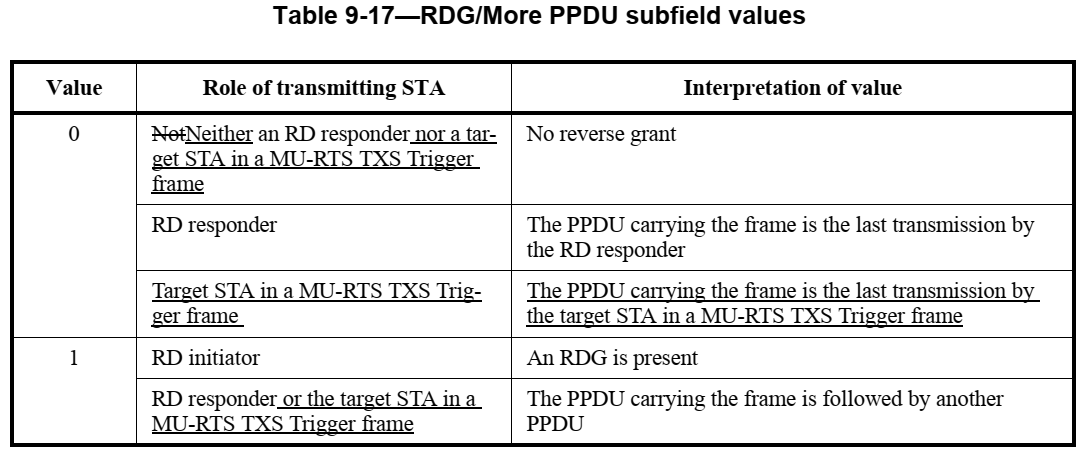 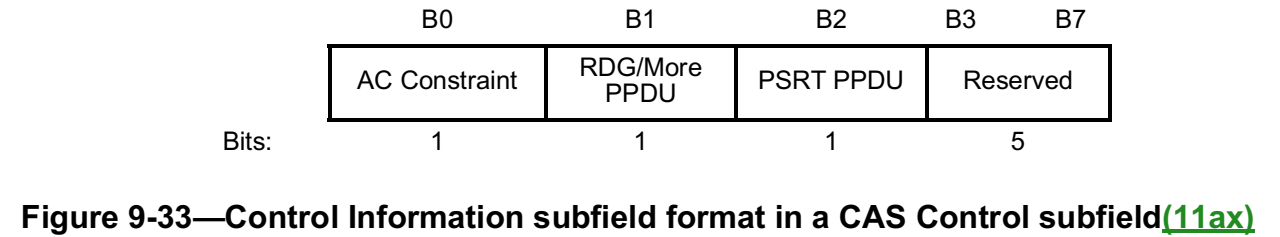 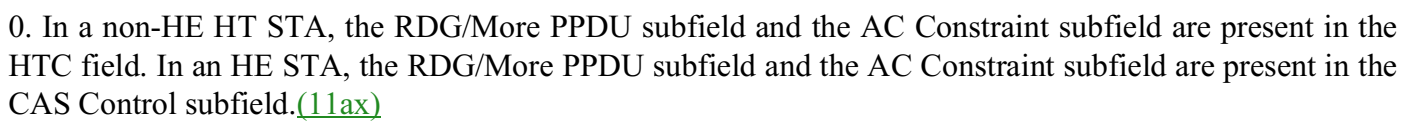 CID 12115TGbe LB266 Comment Resolutions on CID 11827 and 12115Date:  2022-10-14Author(s):NameAffiliationAddressPhoneEmailJinyoung ChunLG Electronics19, Yangjae-daero 11gil, Seocho-gu, Seoul 137-130, Korea jiny.chun@lge.com Dongguk LimLG Electronics19, Yangjae-daero 11gil, Seocho-gu, Seoul 137-130, Korea dongguk.lim@lge.comEunsung ParkLG Electronics19, Yangjae-daero 11gil, Seocho-gu, Seoul 137-130, Korea esung.park@lge.comJinsoo ChoiLG Electronics19, Yangjae-daero 11gil, Seocho-gu, Seoul 137-130, Korea js.choi@lge.comInsun JangLG Electronics19, Yangjae-daero 11gil, Seocho-gu, Seoul 137-130, Korea insun.jang@lge.comCIDCommenterPP.LLCommentProposed ChangeResolution118279.2.4.6.1122.04This new interpretation is only valid when the RDG/More PPDU bit is included in the CAS Control. Add a note to the table specifying that the Target STA case is present when bit is in CAS control as defined in x.y.As in comment.RevisedAgree with the commenter and just add note below.For your information, other explain about the subfield is described in REVme as below: ‘In a non-HE HT STA, the RDG/More PPDU subfield and the AC Constraint subfield are present in the HTC field. In an HE STA, the RDG/More PPDU subfield and the AC Constraint subfield are present in the CAS Control subfield.’To TGbe Editor: Please add the note below the Table 9-17.‘NOTE: RDG/More PPDU subfield is present in the CAS Control subfield (See 9.2.4.6a.7 (CAS Control)) for the target STA of a MU-RTS TXS Trigger frame.CIDCommenterPP.LLCommentProposed ChangeResolution121159.2.4.6.4122.38In 'Content of the Control Information
subfield' of Table 9-25, the subclauses of the reference are wrong.In 'Content of the Control Information
subfield' of Table 9-25, modify the subclauses of the reference from '9.2.4.6a.1~9.2.4.6a.7' to '9.2.4.7.1' ~ '9.2.4.7.7'Accepted